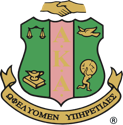 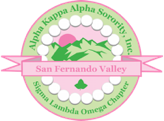 Alpha Kappa Alpha Sorority, Inc.Sigma Lambda Omega ChapterDarnell Rucker Scholarship Program 2021Organization Information:            Alpha Kappa Alpha Sorority, Inc. is the first Greek-lettered sorority established and incorporated by African American college women. The sorority was founded on January 15, 1908, at Howard University in Washington, D.C. Sigma Lambda Omega Chapter is located in the San Fernando Valley.  The chapter has voluntarily served the educational, economic, and health needs of individuals and families within the local community since 1990.Eligibility Requirements:(1) Applicant must be a graduating high school senior or transferring community college student enrolling in a four-year College/University or a first-time community college student beginning Fall 2021. (2) Have maintained an overall 3.0 grade point average.(3) Be a student residing or attending school in the San Fernando, Santa Clarita or Simi Valleys.(4) Submit verification of Fall 2021 full-time Enrollment. Application Packet:The following documents must be submitted with the application in a single packet:  Completed and signed application (applicant and parents’ signatures required)Official transcript (Note: transcripts must be sealed by your school’s records office in order to be considered official)Three (3) signed letters of recommendation speaking to accomplishments in the following areas: Academic Achievement; Community Service and Extracurricular Activities and/or Employment Experience (Signed and dated)Essay Question Response (Topic included)A recent photo (attached or emailed)Submission of image by applicant grants consent for reproduction and use of all such photographs, digital images, films and likenesses for publicity purposes in publications, brochures, advertisements, promotional and marketing materials and all other media venues, all without further notice or compensation.  Applicant hereby releases to Alpha Kappa Alpha Sorority Inc. and Sigma Lambda Omega Chapter (SLO) of all proprietary rights and copyrights in all such photographs, digital images, films and likenesses (including negatives, positives and prints) which shall be and remain the property of SLO.Scholarship Amount:  $1,000 to $2,000 Award for Graduates attending a four-year institution$250 to $500 Award for first-time students attending a Community CollegeSubmission: Completed Application Packet must be submitted online or by postmarked by March 1, 2021 11:59 pm. Contents will Not be returned to you. Incomplete or late applications will not be consideredPlease submit application material to:Scholarship Committeec/o Lilly Johnson, PresidentP.O. Box 7539 Van Nuys, CA  91409Website: http://www.aka-slo.com/scholarships.htmlLabel all documents: First and Last NameIf you have questions or concerns, please email Aka.slo.sfv@gmail.comIf selected the recipient or a representative agrees to be present at SLO Scholarship Award CeremonySIGMA LAMBDA OMEGA CHAPTER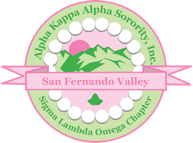 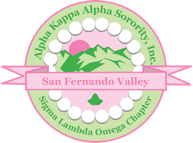 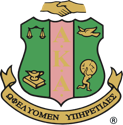 2021 SCHOLARSHIP APPLICATIONApplicant’s Information:  Name: ____________________________________________________________________________________________________                                                     Address: __________________________________________________________________________________________________Telephone: ________________________________	Email Address: __________________________________________________Date of Birth (M/D/Y) _________________      Age: _________ 	Birthplace (city/State):______________________________What is your sex (mark one):  F         M          Non-gender                             Are you a U.S. Citizen:  Yes         No  Are you employed? _______   Place of employment: _______________________________            Salary $__________ Hr/Month How did you learn about the Scholarship? ________________________________________Education:High School or College where you are currently enrolled: ___________________________________________________________Grade Point Average: ____________List the name and location of the college(s) you have applied and/or received conditional acceptance: First Choice:  _________________________________________ Second Choice: _______________________________________Third Choice: ________________________________What is your declared/intended Major: ______________________________Please indicate your student status for Fall 2021:       High school senior student attending a 4-year college/university       Community college student transferring to a 4-year college/university      First-time community college student attending community college What are your future career goals: _____________________________________________________________________________ _________________________________________________________________________________________________________ _________________________________________________________________________________________________________Family Information: Father’s Name: _______________________________             Address: _______________________________________________Telephone: __________________________________	Occupation: ____________________________________________Mother’s Name: ______________________________             Address: _______________________________________________Telephone: __________________________________	Occupation: ____________________________________________ Number of persons dependent on your parents for financial support: __________________________________________________ Briefly describe the current resources available to finance your education or the names of other organizations that you have applied to for scholarships or financial assistance: __________________________________________________________________________ __________________________________________________________________________________________________________ __________________________________________________________________________________________________________ Activities: List community service activities while in high school ______________________________________________________________ __________________________________________________________________________________________________________ __________________________________________________________________________________________________________List school organization(s) of which you are a member and offices/leadership position(s) held: ______________________________ __________________________________________________________________________________________________________ __________________________________________________________________________________________________________ List award(s) recognition(s) earned academically, within a community service capacity or as an employee: ______________________________________________________________________________________________________________________________ __________________________________________________________________________________________________________ Essay Question:   Please choose and provide a response to one essay question. Your answer must be typewritten, double spaced with Times New Roman 12-point font and submitted with your completed application. Include your full name at the top of each page of the essay. Make sure your response pertains to the question asked. Each response must be 500-750 words. With the increase in police violence toward African American youth, discuss factors that contribute to this issue and identify solutions that the community can put in place to affirm that Black lives matters.Discuss the importance and impact of Historically Black Colleges and Universities (HBCU) on Afrian American life and societyCertification: I certify that the information contained in this application is true, complete, and accurate. Applicant’s Signature: ___________________________________		Date:____________________________Parent’s or Guardian’s Signature: __________________________ 	     	Date:____________________________ Scholarship method of distribution:
The scholarship recipient must request their respective university or college registrar’s office to send a letter (on school letterhead) to this organization’s mailing address, stating that the student is enrolled with full-time status for the fall of 2021. The funds will be forfeited if the recipient withdraws from school prior to the receipt of the funds, or if the letter verifying the student’s full-time status is not received by September 15, 2021. The scholarship check will be disbursed to the university upon verification during the fall of 2021.